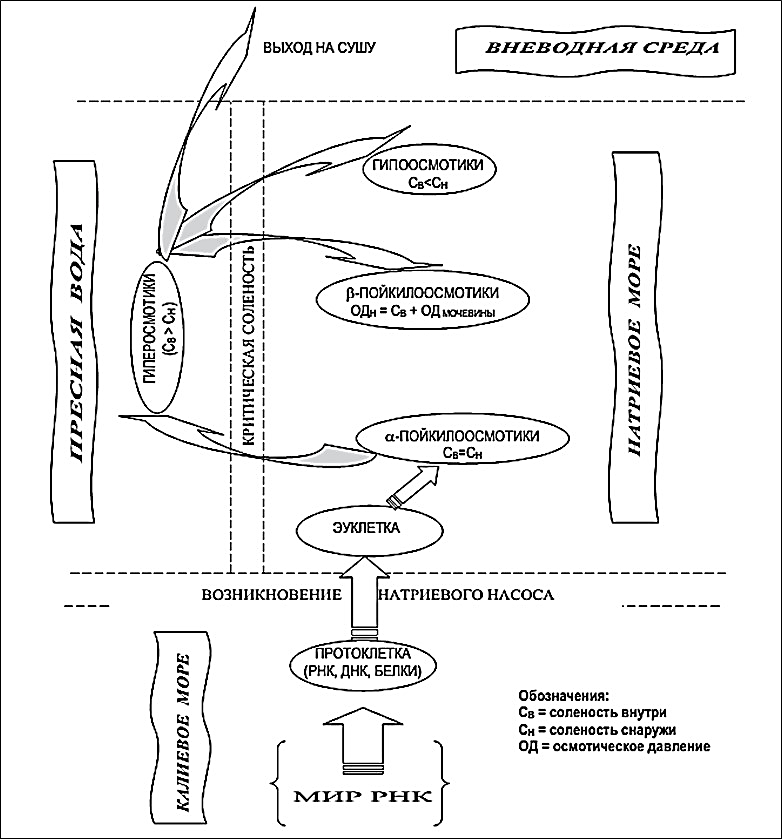 Рис. 1. Эволюция соленостных отношений животных (по: Хлебович, 2015а).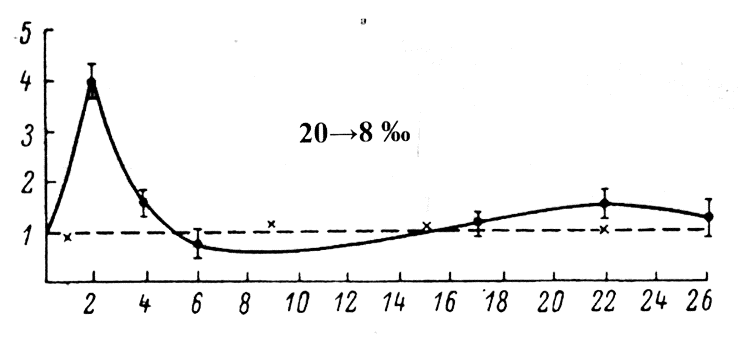 Рис. 2. Солёностная акклимация беломорских мизид Mysis oculata (20→8‰), тестируемая по потреблению кислорода (по: Хлебович, 1974, 1981, 2012).По оси абсцисс – время акклимации, дни; по оси ординат – интенсивность дыхания, мг О2 на  сырой массы в 1 час. Пунктирная линия – интенсивность дыхания в контроле.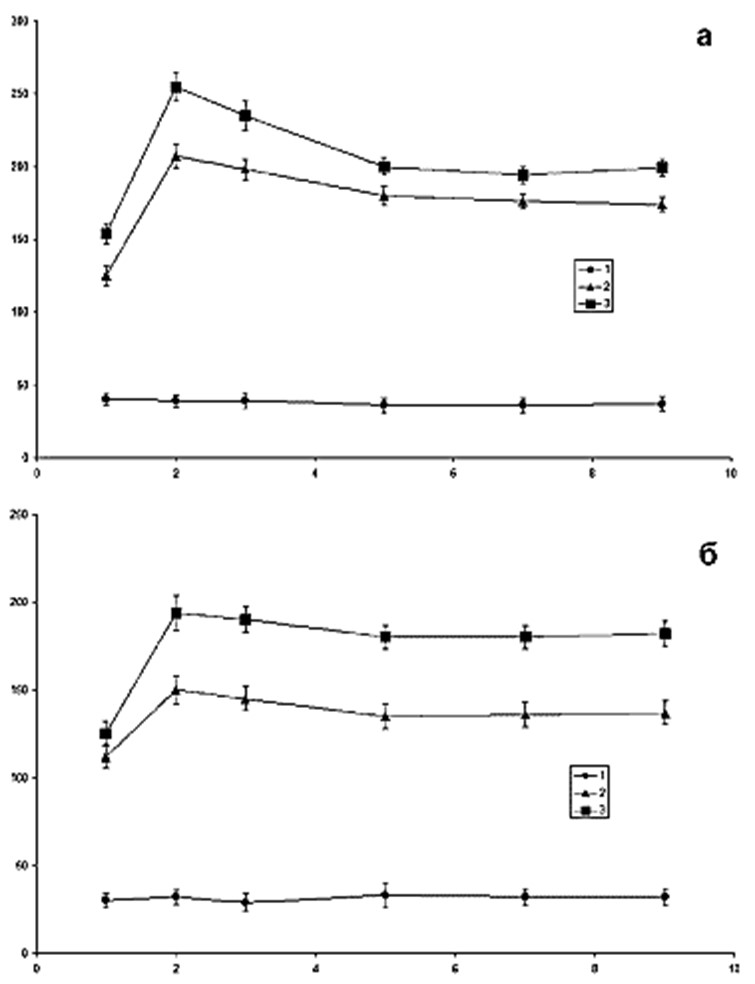 Рис. 3. Солёностная акклимация Paramecium calkinsi, перенесённых из пресной воды в среды высокой солёности, тестируемая по частоте пульсации сократительных вакуолей (по: Хлебович, 2012); а – передние вакуоли, б – задние вакуоли. 1 – солёность акклимации 12‰, 2 – солёность акклимации 8‰, 3 – контроль. По оси абсцисс – продолжительность эксперимента, сутки; по оси ординат – время между пульсациями вакуолей, с.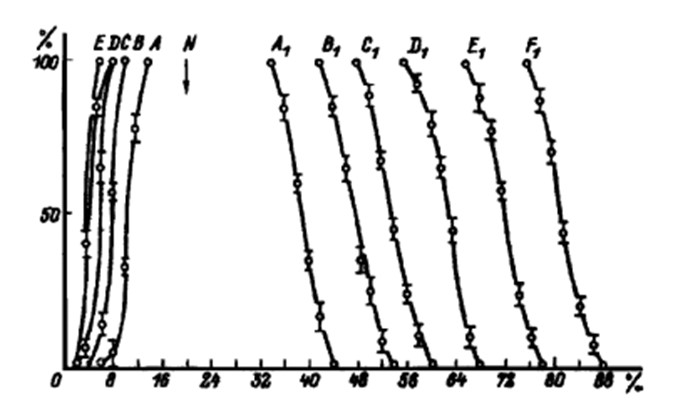 Рис. 4. Ступенчатая акклимация Hydrobia ulvae (по: Хлебович, 2012).По оси абсцисс – солёность, ‰; по оси ординат – доля активных особей через час экспозиции, %. N – соленость, откуда животные собирались для опытов в природе; А – А1 – толерантный диапазон животных, взятых из природы, B – B1 - толерантность животных, акклимированных соответственно к А и А1; C и C1 – толерантность животных, акклимированных к B и B1; D и D1 – толерантность животных, акклимированных к C и C1; E и E1 – толерантность животных, акклимированных к D и D1; F1 – толерантность животных, акклимированных к E1. Потенциальная толерантность – солёностный диапазон E – F1.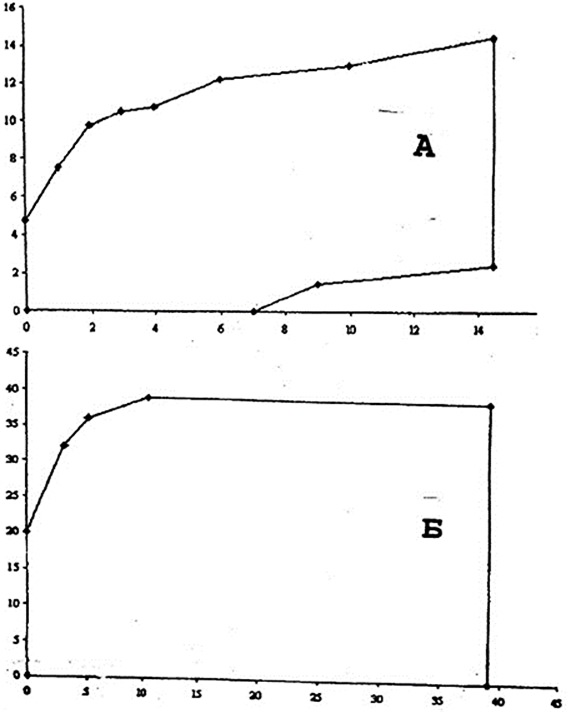 Рис. 5. Солёностный толерантный полигон Paramecium primaurelia (А) иP. woodruffi (Б) (по: Хлебович, 2012).По оси абсцисс – солёность акклимации, ‰; по оси ординат тестовая солёность, ‰.